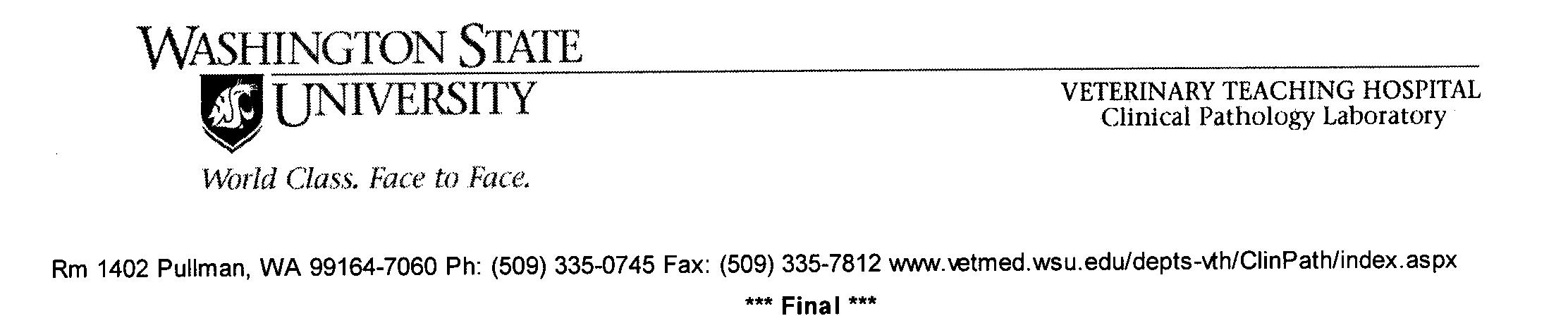 Owner		     		Pet Name	     	Species		BovineBreed		     	Sex			Age		     HematologyAssay: CBC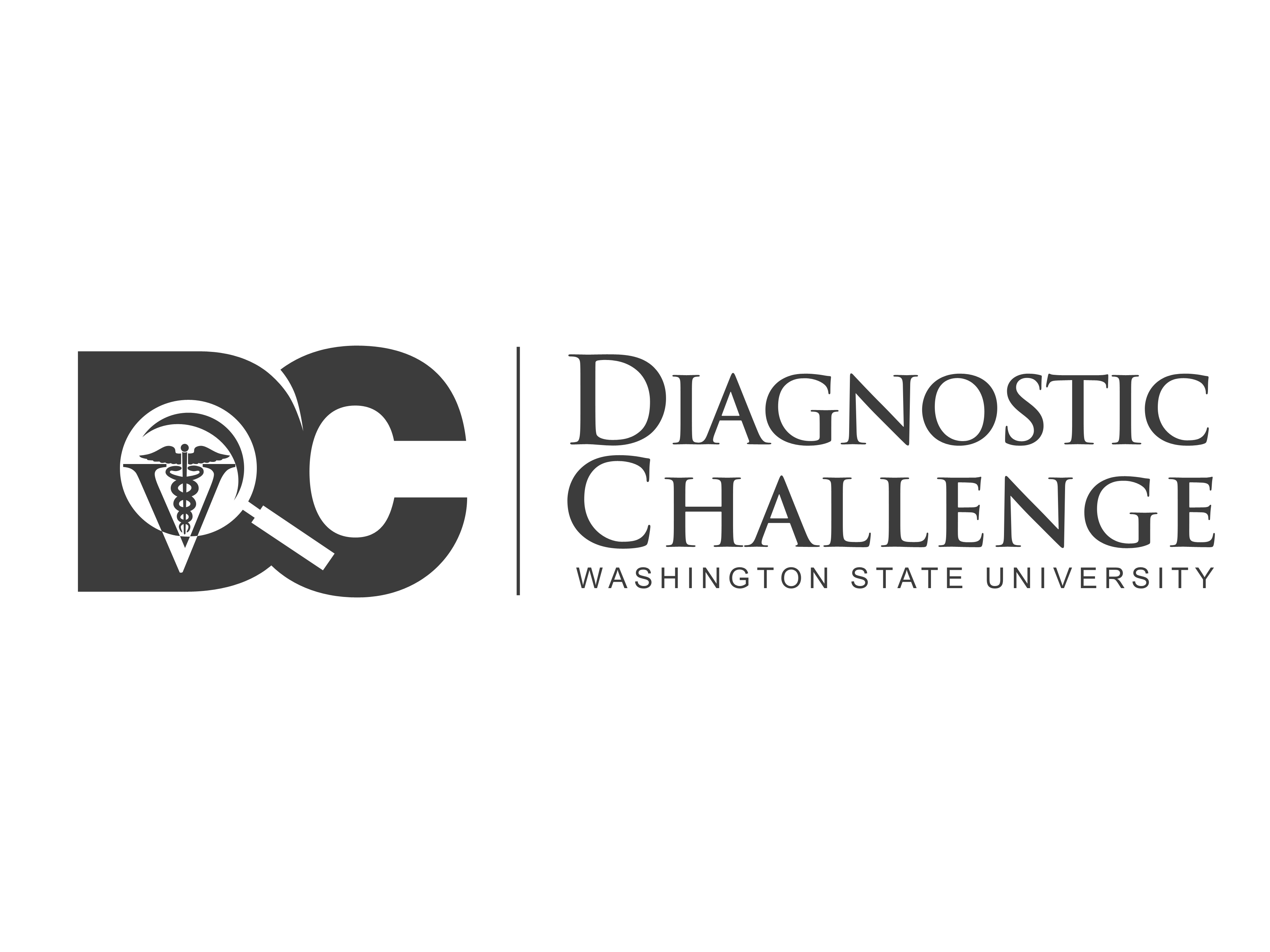 TestResultsReference IntervalWBC/µl4,000-12,000   Bands, #/µl0-100   Segs, #/µl600-4,000   Lymphs, #/µl2,500-7,500   Monos, #/µl0-800   Eos, #/µl0-2400   Basophil, #/µl0-200   Meta, #/µl0PCV, %24-46Hgb, g/dl8-15RBC, cells x 106/µl5.0-10.0MCV, fl40-60MCHC, %30-36RDW%15-22Platelets/µl100,000-700,000MPV, fL5.6-8.3nRBCRBC MorphologyWBC MorphologyOther Comments